XIX – ая районная научно – практическая конференция «Поиск»для дошкольниковИсследовательская работа«Дышите носом»Автор:воспитанник МБДОУ «Детский сад № 5»Дмитришина Елизавета, 6 летРуководитель:педагог МБДОУ«Детский сад №5»Трушина Светлана Алексеевнаг.Калачинск – 2013 г.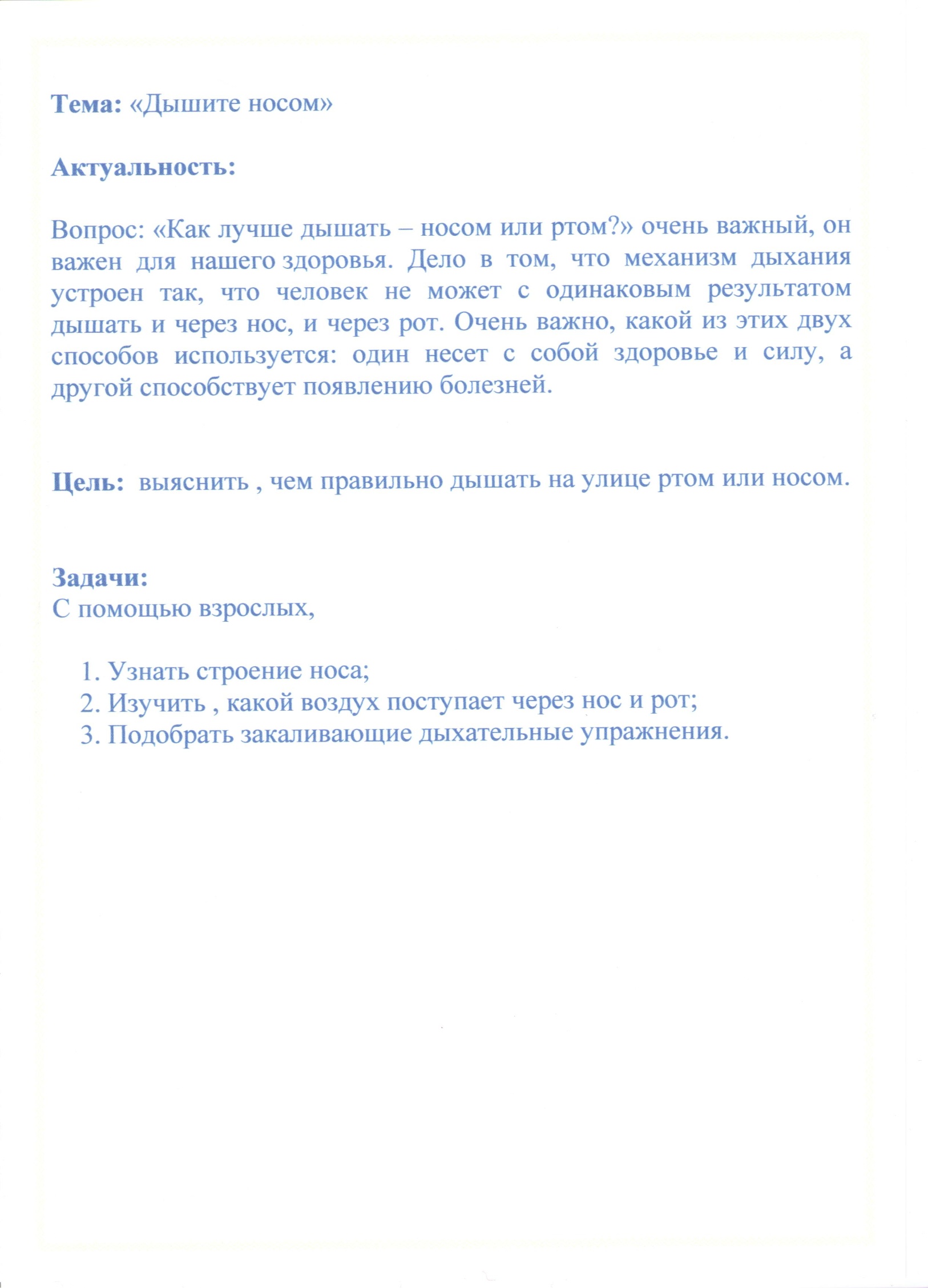 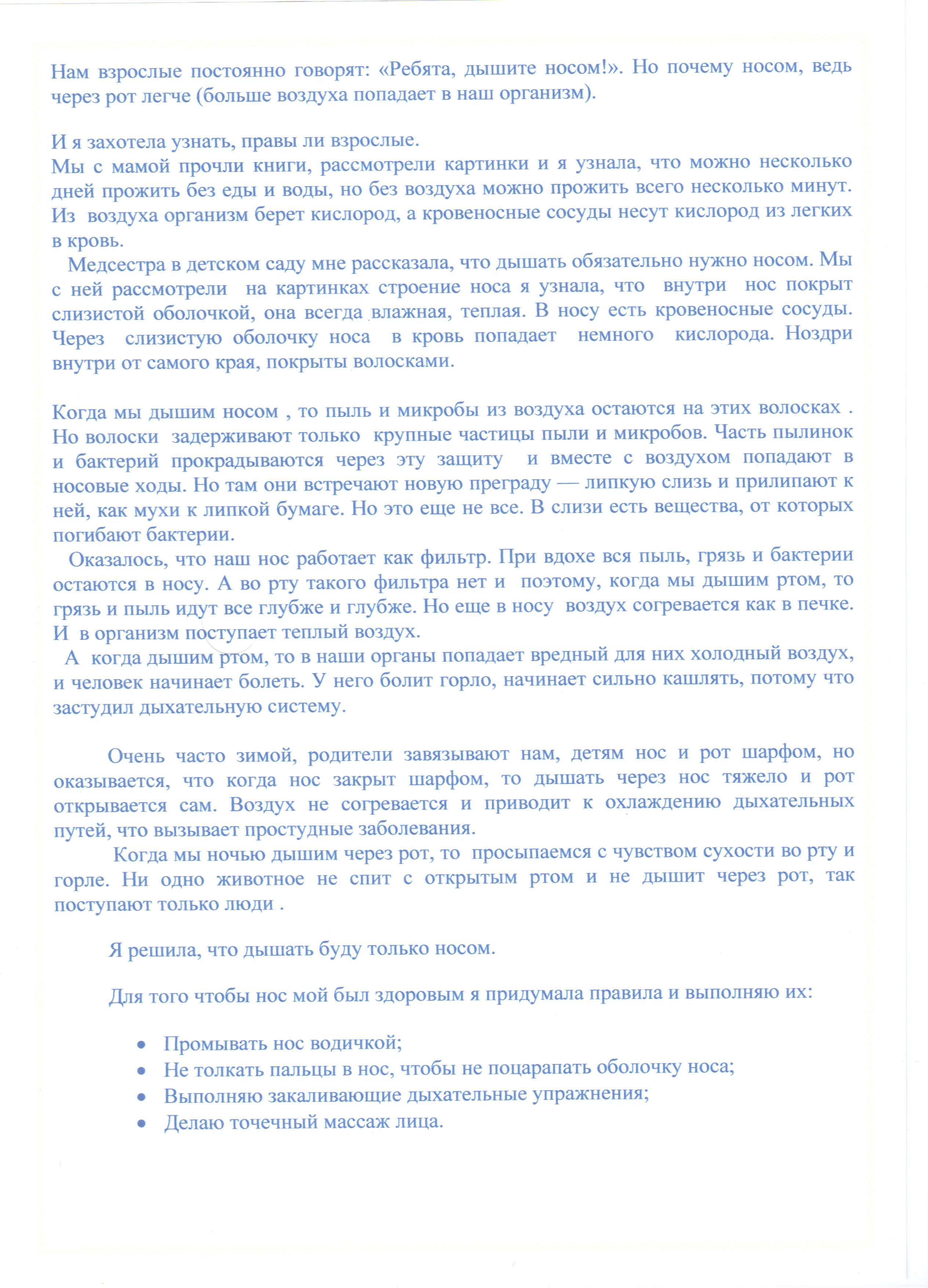 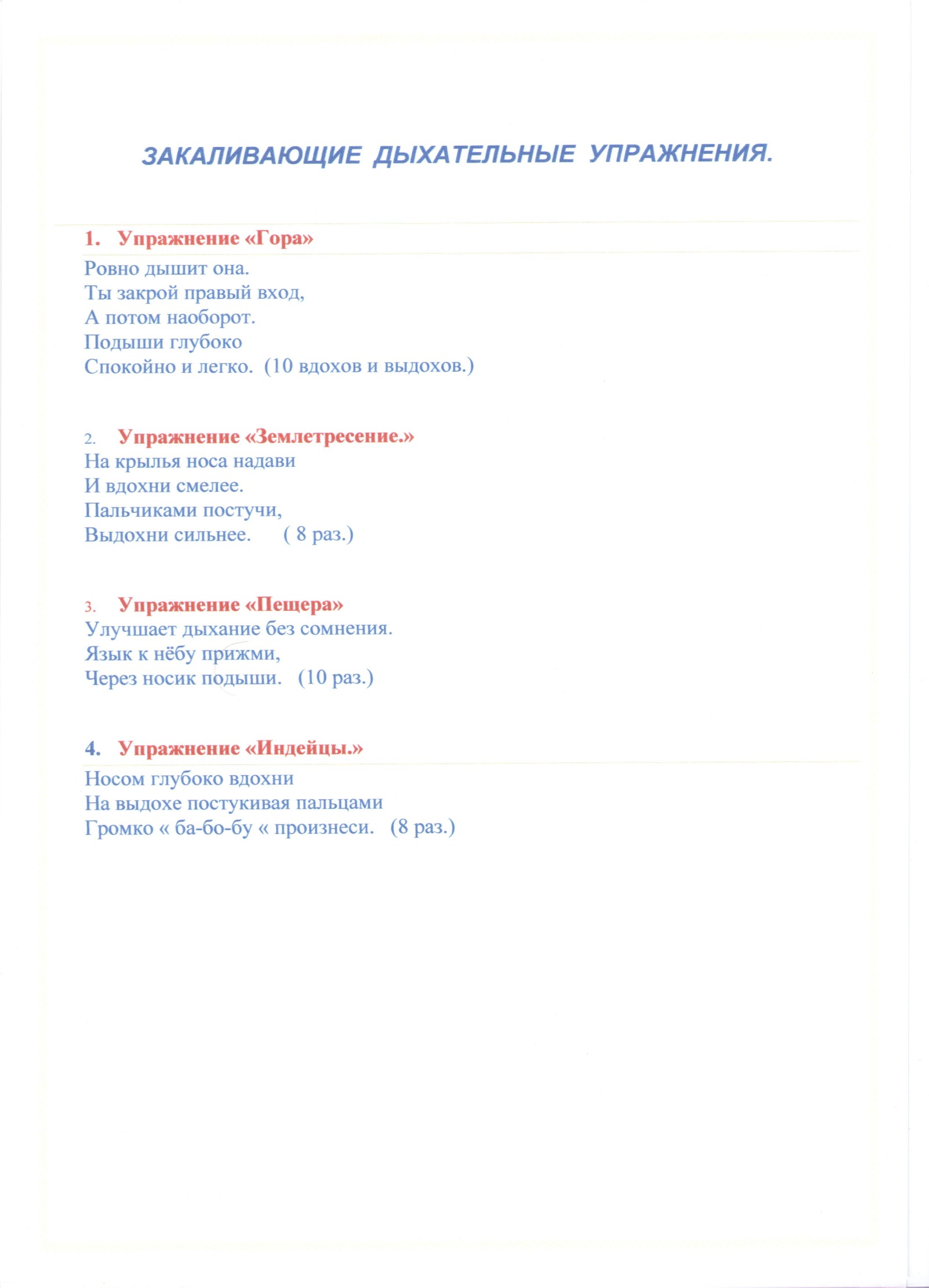 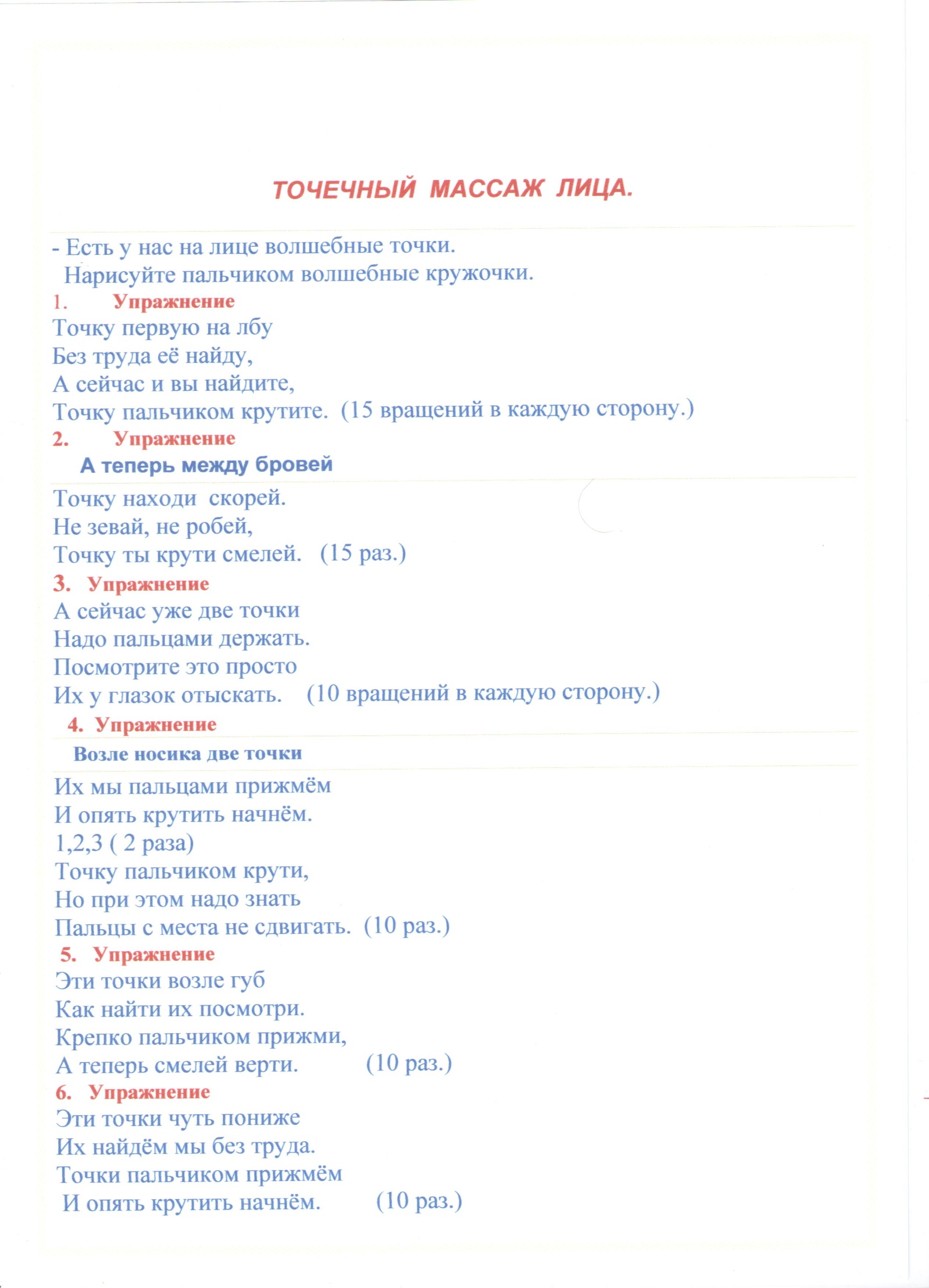 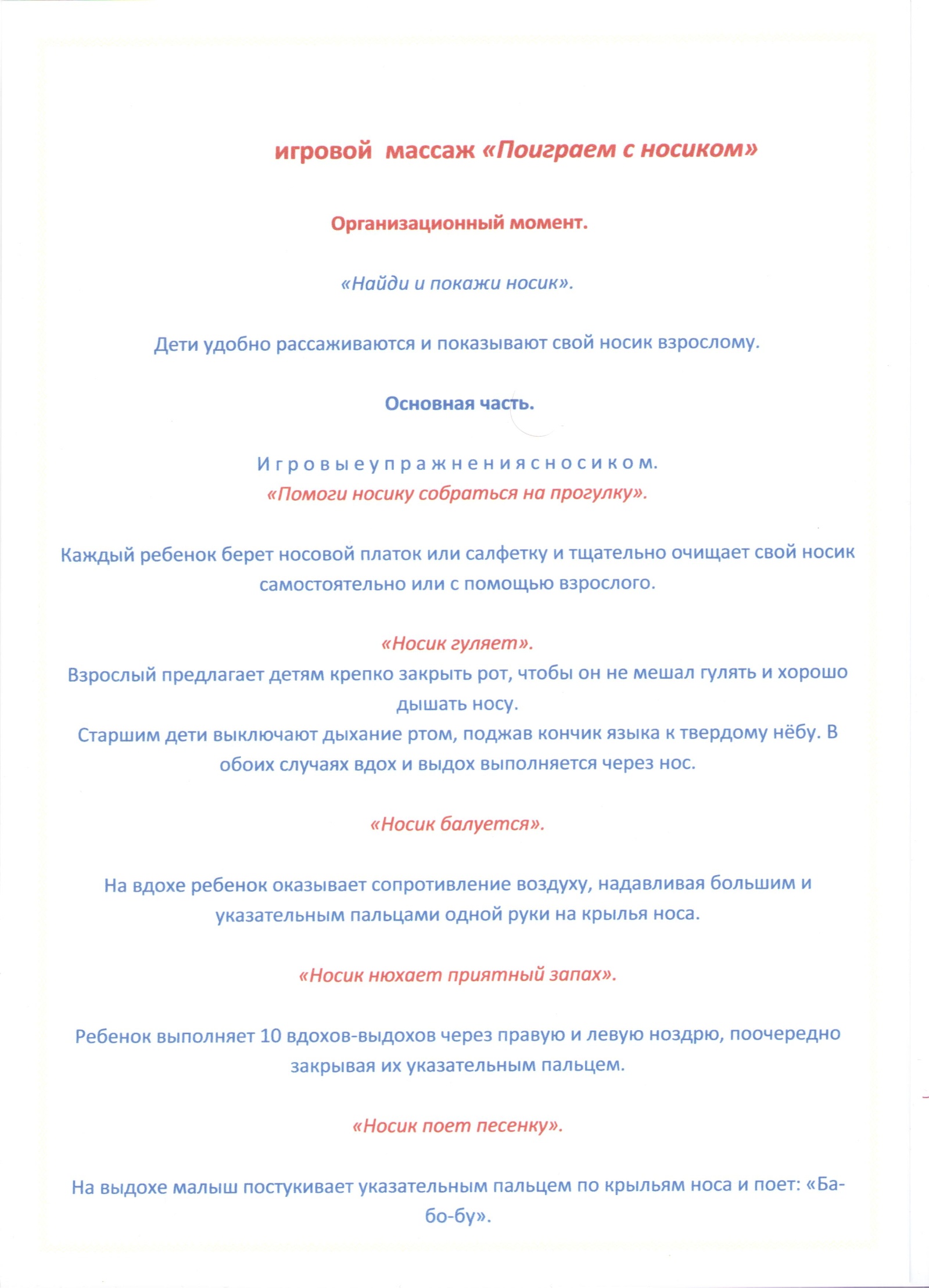 